※記載要領.申請者が法人である場合には、「住所」の欄には主たる事務所の所在地、「氏名」の欄には名称及び代表者の氏名を記載するとともに、「担当者」の欄に所属・氏名を記載すること。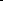 .「場所」の欄には、地番まで記載すること。工事が2以上の地番にわたる場合には、起点と終点を記載すること。.申請書は2部提出すること。(注)申請書は、2部提出すること。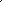 道路自費工事承認申請書	             令和   年    月    日	岐阜県揖斐郡大野町長	様住 所申請者氏 名法人にあっては名称及び代表者氏名 (電話)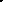 道路法第24条の規定により、次のとおり道路に関する工事の設計及び実施計画について承認を受けたく申請します。道路自費工事承認申請書	             令和   年    月    日	岐阜県揖斐郡大野町長	様住 所申請者氏 名法人にあっては名称及び代表者氏名 (電話)道路法第24条の規定により、次のとおり道路に関する工事の設計及び実施計画について承認を受けたく申請します。工 事　の　場 所大野町　大字	                字                      　　　　 番地先工 事　の　場 所町道                                        線工 事 の 種 別工 事 の 概 要工 事 の 実 施 方 法 工 事 の 期 間令和 年 月  日から令和	年 月	日まで概 算 工 事 費工事を必要とする理由ロ添付書類・帰属承諾書・位置図(住宅地図で図示)・平面図(字絵図)・縦断図・構造図・標準断面図・着工前後の写真、隠蔽部(不可視部)写真(該当部分図示)・その他町長が必要と認めた書類ロ添付書類・帰属承諾書・位置図(住宅地図で図示)・平面図(字絵図)・縦断図・構造図・標準断面図・着工前後の写真、隠蔽部(不可視部)写真(該当部分図示)・その他町長が必要と認めた書類道路自費工事承認書	令和 年 月　日      住 所     申請者      氏 名法人にあっては名称及び代表者氏名 (電話)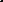 道路自費工事承認書	令和 年 月　日      住 所     申請者      氏 名法人にあっては名称及び代表者氏名 (電話)道路自費工事承認書	令和 年 月　日      住 所     申請者      氏 名法人にあっては名称及び代表者氏名 (電話)工 事 の 場 所工 事 の 場 所大野町  大字	            字	                            番地先工 事 の 場 所工 事 の 場 所町道                           線工 事 の 種 別工 事 の 種 別工 事 の 概 要工 事 の 概 要工事の実施方法工事の実施方法工 事 の 期 間工 事 の 期 間令和  年  月   日 から 令和  年    月　　日まで概 算 工 事 費概 算 工 事 費工事を必要とする理由工事を必要とする理由	第	号上記の申請を承認します。ただし、次の条件を守ってください。	令和    年　　月　　日岐阜県揖斐郡大野町長	第	号上記の申請を承認します。ただし、次の条件を守ってください。	令和    年　　月　　日岐阜県揖斐郡大野町長	第	号上記の申請を承認します。ただし、次の条件を守ってください。	令和    年　　月　　日岐阜県揖斐郡大野町長条	件この処分に不服があれば、この処分のあったことを知った日の翌日から起算して 3月以内に本職に対して異議申し立てをすることができます。この処分に不服があれば、この処分のあったことを知った日の翌日から起算して 3月以内に本職に対して異議申し立てをすることができます。この処分に不服があれば、この処分のあったことを知った日の翌日から起算して 3月以内に本職に対して異議申し立てをすることができます。